17. September 2019PressemitteilungTrommeln Lernen für jedermannHochschule für Musik Freiburg bietet kostenlosen Trommelkurs für Erwachsene anAm 9. Oktober 2019 startet an der Hochschule für Musik Freiburg die „Community Percussion Group“. Das Angebot des Studiengangs Elementare Musikpädagogik richtet sich an Erwachsene, die in einer Gruppe Perkussionsinstrumente und Rhythmen aus unterschiedlichen Kulturen kennenlernen möchten. Schlaginstrumente gibt es in Musikkulturen auf der ganzen Welt. In manchen Kulturen Westafrikas oder Lateinamerikas sind sie die prägenden Musikinstrumente. Im Gegensatz zu manch anderen, klassischen Musikinstrumenten kann ein Anfänger auf einem Schlaginstrument rasch musikalische Erfolge erleben. Denn zumindest zu Beginn sind die technischen Anforderungen bei vielen Schlaginstrumenten gering. „Die Teilnehmerinnen und Teilnehmer können gemeinsam Musik erfahren und dabei ihr kreatives Potential entfalten“, so Nicholas Reed, zuständig für die Lehrpraxis der Elementaren Musikpädagogik an der Hochschule für Musik und Initiator der Gruppe. „Dabei ist es egal, wie alt jemand ist, wo er herkommt oder ob er schon einmal eine Trommel in der Hand hatte.“Die „Community Percussion Group“ wird von Studenten des Studiengangs Elementare Musikpädagogik betreut. Sie sollen bei den Proben lernen, wie sie Gruppen anleiten und wie sie Erwachsenen mit einfachen Mitteln einen unmittelbaren Zugang zu Musik ermöglichen können. Die Teilnahme an der „Community Percussion Group“ ist kostenlos, Vorkenntnisse sind nicht erforderlich. Der Kurs ist für Erwachsene jeden Alters offen. Die Treffen finden ab dem 9. Oktober 2019 mittwochs von 19:30 bis 21:30 Uhr in der Hochschule für Musik Freiburg statt. Interessenten können sich für den Kurs bis zum 1. Oktober 2019 per E-Mail an n.reed@mh-freiburg.de anmelden. Unter dieser E-Mail-Adresse beantwortet Nicholas Reed auch Fragen zum neuen Angebot.


Über die Hochschule für Musik FreiburgDie Hochschule für Musik Freiburg wurde 1946 gegründet und hat etwa 500 Studierende. Unterstützt werden sie von mehr als 200 Lehrenden und 32 Mitarbeitenden in Technik und Verwaltung. Mehr als 400 Veranstaltungen pro Jahr machen die Hochschule zu einer wichtigen kulturellen Adresse in der Stadt Freiburg und im Land Baden-Württemberg. Mit dem Freiburger Forschungs- und Lehrzentrum Musik, das gemeinsam mit der Universität Freiburg betrieben wird, hat die Hochschule für Musik ihr Profil im Bereich musikbezogener Forschung ausgebaut und beherbergt eines der größten europäischen Institute für die Gebiete Musiktheorie, Musikwissenschaften, Musikpädagogik und Musikphysiologie.Die Studierenden werden in gleichberechtigten künstlerischen und künstlerisch-pädagogischen Profilen der Bachelor- und Masterstudiengänge für eine spätere berufliche Tätigkeit als professionelle Künstler im Orchester, in freier Berufstätigkeit oder im Lehramt ausgebildet. Ein weiteres Standbein sind die kirchenmusikalischen Studiengänge. Darüber hinaus sind mittlerweile weit mehr als 20 Studierende für ein wissenschaftliches oder künstlerisch-wissenschaftliches Doktorat eingeschrieben.Pressefoto
Nicholas Reed mit Studenten beim Trommeln
Foto: Ramon Manuel Schneeweiß (Angabe nicht erforderlich)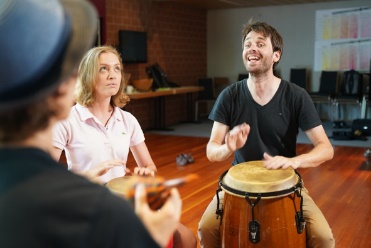 Download in Druckgröße unter https://www.mh-freiburg.de/fileadmin/Presse/2019/2019-09-09_Neuer_EMP-Kurs_fuer_Erwachsene.JPG .